Пресс-подборщик тюковый TukanСобранную травяную массу всегда хочется сохранить свежей и питательной. Пресс-подборщик тюковый Tukan создан с этой целью: он подбирает валки сена естественных и сеяных трав или соломы, прессует травяную массу в прямоугольные тюки и обвязывает их шпагатом.Все этапы работы машины предельно оперативны: подбор, прессование, выгрузка тюков. «Экономия» - ключевое слово при функционировании пресс-подборщика. Экономия времени, трудозатрат, энергетических ресурсов. Пресс-подборщик Tukan не подведет Вас даже в моменты попадания в механизм посторонних предметов – надежно сработают системы защиты. Для формирования тюков подойдут даже легкие культуры растений – в машине установлена специальная система регулирования плотности.Пресс-подборщик в виде опционального оснащение может комплектоваться выгрузным устройством, использование которого экономит время и позволяет оптимизировать процессы работы машины.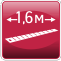 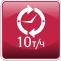 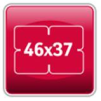 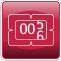 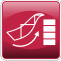 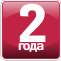 	Ширина	Производи-	Размер	Счетчик	Выгрузное	Гарантия
	захвата	тельность	тюка	тюков	устройство	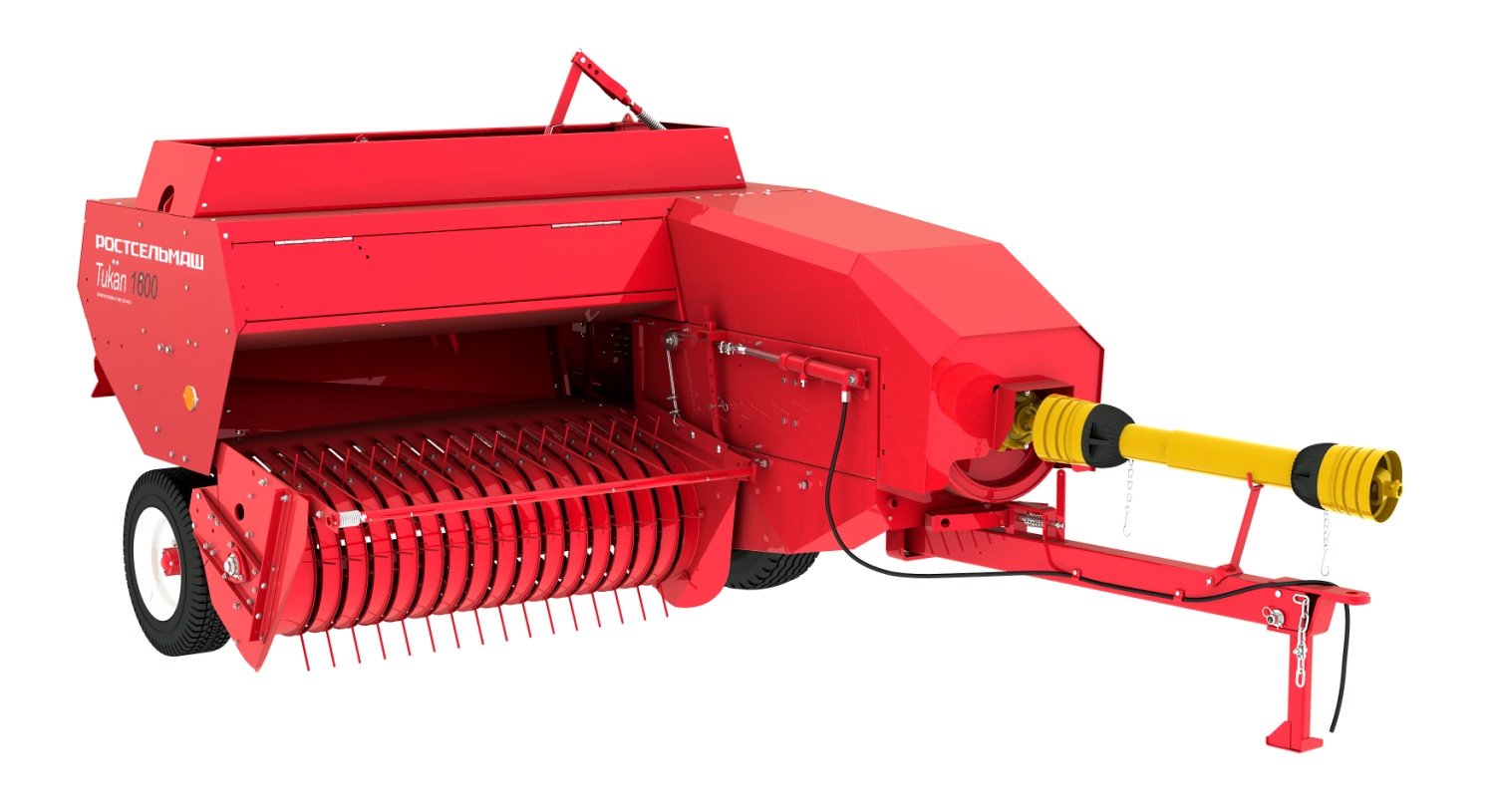 Качественные преимущества тюкового пресс-подборщика Tukan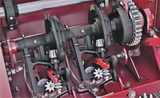 Высокие показатели работы обвязывающего механизмаНемецкий обвязывающий механизм прост в настройках, надежен, обеспечивает высокие показатели в работе.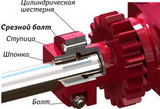 Защита обвязывающего механизмаДля защиты от поломки обвязывающего механизма при критических перегрузках в нештатных ситуациях установлен срезной предохранительный болт.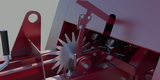 Надежное и своеверменное включение обвязывающего механизмаСцепление между зубчатой планкой и полиуретановой втулкой достигается за счет высокого коэффициента трения полиуретана, в котором планка продавливает углубления, которые затем восстанавливаются за счет упругих свойств этого материала. Таким образом, в момент возвращения зубчатой планки в исходное положение, когда она падает из верхней точки в нижнюю, полукруглые зубья не повреждают полиуретановую втулку и не ухудшают её сцепных свойств.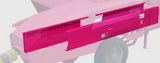 Качественные тюки при сниженных транспортных расходахЦельная прессовальная камера позволяет добиться более высокой плотности прессования, что увеличивает производительность и снижает транспортные расходы.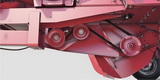 Надежный привод подборщика с функцией защиты от перегрузокКрутящий момент подборщику передает ременная передача, которая не требует смазки, а, в случае забивания подборщика большой массой или посторонним предметом, он проскальзывает на шкиве, предотвращая разрушения привода и самого подборщика.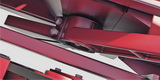 Долговременная служба ВОМ и сцепного устройстваНаличие противовеса в кривошипном механизме позволяет погасить инерционные силы, возникающие при движении поршня. В итоге, трактор двигается равномерно и без рывков.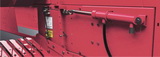 Удобство эксплуатацииПодборщик поднимается и опускается из кабины трактора включением рычага гидрораспределителя, что обеспечивает удобство эксплуатации.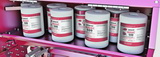 Длительная работа без остановокИмеется возможность установки до 8 бухт шпагата, что позволяет работать без остановки в течение продолжительного времени, а, следовательно, сэкономить время на подготовительных работах.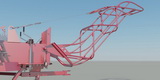 Экономия времени и трудозатратПресс-подборщик в виде опционального оснащения может комплектоваться выгрузным устройством, использование которого экономит время и позволяет оптимизировать процессы работы машины.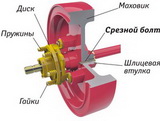 Долговечность работы приводаНа машине установлена обгонная предохранительная муфта. Она передает крутящий момент с карданного вала на маховик. При выключении ВОМ трактора, маховик продолжает по инерции вращаться. В этот момент срабатывает обгонная муфта, и вращение маховика не передается на остановленный ВОМ. Фрикционная предохранительная муфта сглаживает удар при включении ВОМ трактора. Это повышает долговечность работы привода. Для предохранения выхода узлов пресс-подборщика из строя по причине забивания массой или попадания посторонних предметов в рабочие органы предусмотрен срезной болт, через который передается крутящий момент с маховика на главный редуктор машины.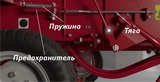 100 % защита от перегрузок и нештатных ситуацийВ случае возникновения какой-либо непредвиденной ситуации, в результате которой иглы во время хода обвязки не могут вернуться в исходное положение, возникает опасность удара поршнем через спрессованный материал по иглам, что приведет к деформации игл. Деформированные иглы в свою очередь могут повредить обвязывающий механизм. Для исключения таких случаев предусмотрен предохранитель. Если иглы не вернулись в исходное положение, то поршень, двигаясь внутри камеры, не дойдет до игл, т.к. будет остановлен предохранителем, при этом на маховике срежется предохранительный болт.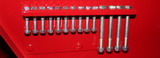 Запасные предохранительные элементы всегда под рукойДля удобства обслуживания пресс-подборщика установлена дополнительная планка с предохранительными срезными болтами. Теперь запасные болты всегда под рукой механизатора!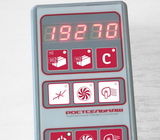 Отсутствие моментов, отвлекающих от управления тракторомС помощью наглядного и функционального пульта управления (только в комплектации Luxe) из кабины трактора можно легко контролировать обдув вентилятором обвязывающего механизма, а так же включать фонарь для работы в темное время суток. В случае обрыва нити шпагата пульт подаст звуковизуальный сигнал, что позволит сэкономить время и нервы оператора. Кроме того пульт управления оснащается электронной системой подсчета тюков.Технические характеристикиТехнические характеристикиПроизводительность за час основного времени, га/час, до10Ширина захвата конструктивная, мм, до
Ширина захвата с загребным колесом, мм, до1 600±50
1 900±50Масса без запчастей и упаковки, не более, кг1 650±50Число оборотов ВОМ трактора, об/мин540Плотность прессования, при влажности массы 10…24% - на сене, кг/м3120-230Сечение прессовальной камеры, м0,46х0,37Длина тюка (номинальная), м0,5-1,3Масса тюка сена (при влажности 10-24 %, плотности прессования 120-230 кг/м3) 10-50Комплектация TukanМеханический счетчик тюковКопирующее колесо подборщикаОпции TukanЗагребное колесоВыгрузное устройство для погрузки в прицепШирокоугольный карданный валКомплект повышения плотности тюковКомплектация Tukan LuxeЭлектронный счетчик тюковДатчик обрыва шпагатаВентилятор обдува обвязывающего механизмаФонарь для работы в темное время сутокКопирующее колесо подборщикаЗагребное колесоОпции Tukan LuxeВыгрузное устройство для погрузки в прицепШирокоугольный карданный валКомплект повышения плотности тюков